Программное содержание: Закрепить и уточнить название зимующих птиц; учить  детей связывать условия жизни птиц со способами питания и характерными повадками; развивать познавательный интерес у детей к жизни зимующих птиц; воспитывать любовь к родной природе, заботливое отношение к птицам, желание помогать им в трудных зимних условиях. Ход занятия:Воспитатель: Зимний лес в объятьях тишиныЗадремал, укутав ветки снегом.Будет спать спокойно до весныОн теперь под серебристым небом.Как он нынче сказочно хорошВ белоснежном праздничном убранстве!Он и вправду, кажется похожНа хрустально - ледяное царство.- Ребята, я вас приглашаю в лес, но для этого нужно надеть: шапку, верхнюю одежду, валенки (создание игровой ситуации). Давайте с вами остановимся на полянке.  Как красиво в зимнем лесу! Тишина. Но, что за суета? Посмотрите, какая бойкая стайка поселилась на деревьях. Что это за птицы?Дети: Снегири.Воспитатель: Смотрите не спугните их! И морозная же у нас зима (трут руки от холода). Снега много, идти по заснеженному лесу трудно – надо высоко поднимать ноги. Вижу избушку лесника, пойдемте погреемся и поговорим , как живётся зимой птицам? Садитесь удобнее. Воспитатель:Попробуйте угадать птицу по описанию. Игра « Угадай птицу по словесному описанию»(Слайд 1)Воспитатель:Молодцы! Угадали всех птиц. Какие это птицы? Дети: Зимующие.Воспитатель:Почему их называют зимующими?Дети: Они остаются у нас зимовать, или прилетают к нам зимой с севера.Воспитатель: А каких ещё зимующих птиц вы знаете?Воспитатель: Что есть общего у всех птиц?Дети: Размером, окраской, опереньем.Дети: Туловище, крылья, перья, клюв, ноги, хвост.Воспитатель: Чем они отличаются?Воспитатель:Назовите слова - признаки соответствующие каждой птице.Снегирь какой?Дети: Ленивый, грустный, малоподвижный.Воспитатель: А какая синица?Дети:Весёлая, юркая, беспокойная, умная.Воспитатель: Что можно сказать про воробья?Дети: Драчливый, весёлый, боевой, шустрый.Воспитатель: А теперь попробуйте угадать, как  птицы подают голоса.Игра «Угадай голоса птиц» (Слайд 3)Воспитатель: Когда мы смотрим на птиц, то всегда задаём себе вопрос: «А как птицы умеют летать по воздуху? Чтобы ответить на него, надо сначала уточнить, что такое воздух. Какой воздух?(Слайд 4)Дети: Невидимый, незаметный, не мешает движениям, его можно ощутить прирезких и быстрых движениях рук, беге. Воздух удерживает ненадолго лёгкие предметы с широкой поверхностью – лист бумаги, птичье перо.Воспитатель: Рассмотрим птичьи перья. Чем отличаются перья друг от друга? Дети: Размером, формой, цветом.Воспитатель: Какое из них согревает птицу и называется пуховым?Дети: Пуховое перо.Воспитатель: Где на теле у птицы растут пуховые перья?Дети:Воспитатель: Какое перо помогает летать птице и называется маховым?Дети:Маховое перо.Воспитатель: Лёгкое оно или тяжёлое? Дети: Лёгкое.Воспитатель: Почему оно лёгкое?Дети:Воспитатель: Где на теле у птиц есть маховые перья?Дети: На крыльях, на хвосте.Воспитатель: Это веер. Посмотрите, как он раскрывается и складывается. Также и у птиц, когда они раскрывают крылья и хвост когда взлетают, и складывают когда садятся. С раскрытыми крыльями и хвостом даже маленькая птица становится широкой и большой, поэтому она может опираться на воздух. Взмахами крыльев она от него отталкивается. На земле раскрытые крылья и хвост мешают птице, она их складывает, крылья прижимает к телу. Воспитатель: Немного отдохнём. (Физкультминутка).Скачет шустрая синица, (Прыжки на месте на двух ногах.) 
Ей на месте не сидится, (Прыжки на месте на левой ноге.) 
Прыг-скок, прыг-скок, (Прыжки на месте на правой ноге.) 
Завертелась, как волчок. (Кружимся на месте.) 
Вот присела на минутку, (Присели.) 
Почесала клювом грудку, (Встали, наклоны головы влево-вправо.) 
И с дорожки — на плетень, (Прыжки на месте на левой ноге.) 
Тири-тири,(Прыжки на месте на правой ноге.) 
Тень-тень-тень! (Прыжки на месте на двух ногах.) Воспитатель: Зима вступила в свои права. Дуют холодные ветры, мороз сковал землю, кругом лежит снег, голые деревья скрипят от холода. Как живётся зимой птицам?Дети: Холодно и голодно птицам. Мало находят корма зимой. С утра до вечера ищут себе пропитание.Воспитатель:Для птиц зимой самое страшное – это голод. За короткий зимний день птицы едва успевают его утолить. В зимнюю стужу голодные и ослабевшие птицы легко замерзают. В суровую зиму из десяти синичек выживает только одна. Поэтому необходимо помочь птицам в трудное для них время. Кто может помочь зимующим птицам?Дети:Человек.Воспитатель:Правильно. Птицам на помощь должны прийти люди. Посмотрите, лесник оставил мешочки? Вы догадываетесь, что там может быть?Дети: Корм для птиц.Воспитатель: Верно. Сейчас мы определим на ощупь, что же в каждом мешочке находится. ( Вызываю по одному ребёнку). Игра «Определи на ощупь».Воспитатель:Чтобы правильно кормить птиц, необходимо соблюдать некоторые правила. Какие? - во время подкормки птиц не сорить, не оставлять на улице мусор;- подкармливать в одном и том же месте, желательно в одно и тоже время;- кормить птиц регулярно, ежедневно;- корма класть немного, именно для того, чтобы подкормить, поддержать в трудное время. Воспитатель:Во время кормления птиц интересно за ними наблюдать, если стоять тихо, не двигаясь и не шумя, можно открыть для себя множество птичьих тайн. Если мы позаботимся о птицах зимой, летом птицы позаботятся о наших садах, лесах, парках. А как они позаботятся?Дети: Они уничтожают вредных насекомых.О каких зимующих птицах мы говорили?Дети: Сороки, синицы, снегири, вороны, галки, дятлы, свиристели, голуби, воробьи.Воспитатель: Что интересного вы узнали о зимующих птицах?Воспитатель: Зимующие птицы с нашей помощью доживут до весны.По небу весело скользя,Летят пернатые друзьяИ пропоют чирикая:«Спасибо вам великое!»Структурное подразделение «Детский сад №8 комбинированного вида»МБДОУ «Детский сад «Радуга» комбинированного вида» Рузаевского муниципального районаОткрытое занятие«ЗИМУЮЩИЕ ПТИЦЫ»(старшая группа)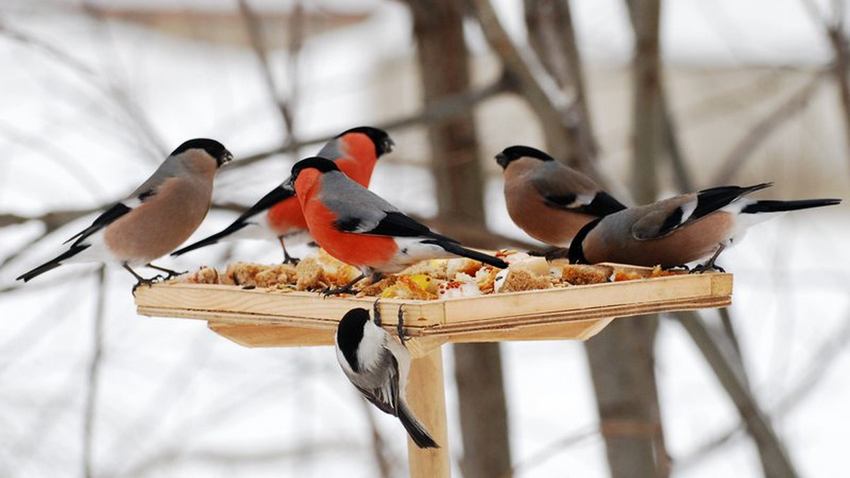 Провела: воспитатель Лашманова М.В.г. Рузаевка, 2018